La filosofíaActividad 7Nombre:Curso: IV medioFecha: _______________/Objetivo: Conocer los conceptos de modernidad y posmodernidadUnidad: Comprensión de problemas éticos y políticos contemporáneos Instrucciones: Lea el fragmento seleccionado y responda las preguntas. Fecha de entrega: 20-09-2021Chantal Mouffe (1943, Bélgica). Filósofa y politóloga belga que se define como posmarxista y antiesencialista. Considera que los esquemas de análisis modernos son inoperantes para analizar los fenómenos contemporáneos y es crítica a las concepciones deterministas de la naturaleza del ser humano, el conocimiento y la historia. 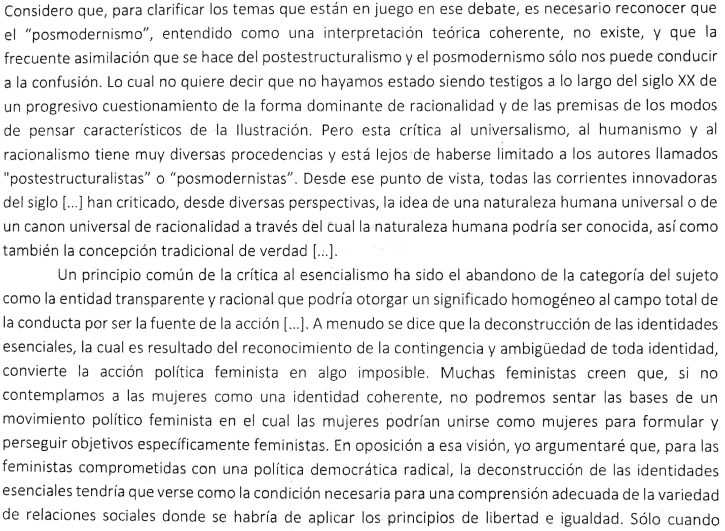 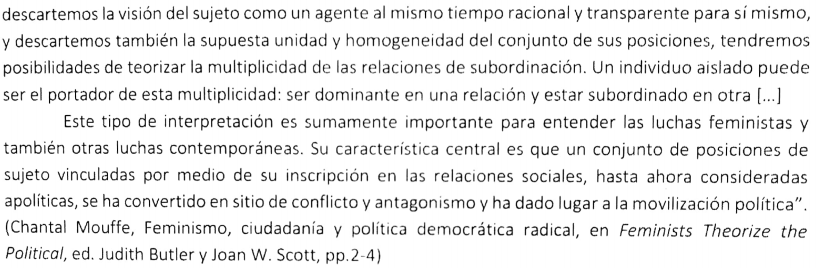 Preguntas1.-¿Qué cosas se critican a la modernidad y la ilustración según el texto de Mouffe?___________________________________________________________________________________________________________________________________________________________________________________________________________________________________________________________________________________________________________________________________________________________________________________________________________________________________________________________________________________________________2.-¿En qué consiste la crítica al esencialismo del sujeto según Mouffe?________________________________________________________________________________________________________________________________________________________________________________________________________________________________________________________________________________________________________________________________________________________________________________________________________________________________________________________________________________________________________________________________________________________________________3.-¿Qué implicaciones políticas tiene la crítica al esencialismo?________________________________________________________________________________________________________________________________________________________________________________________________________________________________________________________________________________________________________________________________________________________________________________________________________________________________________________________________________________________________________________________________________________________________________4.-¿Qué diferencias hay entre una política moderna y una política postmoderna?________________________________________________________________________________________________________________________________________________________________________________________________________________________________________________________________________________________________________________________________________________________________________________________________________________________________________________________________________________________________________________________________________________________________________